Město Litomyšl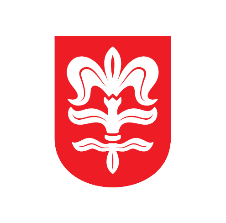 Zastupitelstvo městaO B E C N Ě    Z Á V A Z N Á   V Y H L Á Š K AM Ě S T A    L I T O M Y Š Lo místním poplatku z pobytuZastupitelstvo města Litomyšl se na svém zasedání dne 7. prosince 2023 usnesením číslo 188/23 usneslo vydat na základě § 14 zákona č. 565/1990 Sb., o místních poplatcích, ve znění pozdějších předpisů (dále jen „zákon o místních poplatcích“), a v souladu s § 10 písm. d) a § 84 odst. 2 písm. h) zákona č. 128/2000 Sb., o obcích (obecní zřízení), ve znění pozdějších předpisů, tuto obecně závaznou vyhlášku (dále jen „vyhláška“):Čl. 1
Úvodní ustanoveníMěsto Litomyšl touto vyhláškou zavádí místní poplatek z pobytu (dále jen „poplatek“).Správcem poplatku je městský úřad.Čl. 2
Předmět, poplatník a plátce poplatkuPředmětem poplatku je úplatný pobyt trvající nejvýše 60 po sobě jdoucích kalendářních dnů u jednotlivého poskytovatele pobytu. Předmětem poplatku není pobyt, při kterém je na základě zákona omezována osobní svoboda, a pobyt ve zdravotnickém zařízení poskytovatele lůžkové péče, pokud je tento pobyt hrazenou zdravotní službou podle zákona upravujícího veřejné zdravotní pojištění nebo pokud je její součástí, s výjimkou lázeňské léčebně rehabilitační péče.Poplatníkem poplatku je osoba, která ve městě není přihlášená (dále jen „poplatník“).Plátcem poplatku je poskytovatel úplatného pobytu (dále jen „plátce“). Plátce je povinen vybrat poplatek od poplatníka.Čl. 3
Ohlašovací povinnostPlátce je povinen podat správci poplatku ohlášení nejpozději do 30 dnů od zahájení činnosti spočívající v poskytování úplatného pobytu; údaje uváděné v ohlášení upravuje zákon.Dojde-li ke změně údajů uvedených v ohlášení, je plátce povinen tuto změnu oznámit do 30 dnů ode dne, kdy nastala.Čl. 4
Evidenční povinnost(1) Plátce poplatku z pobytu je povinen vést v listinné nebo elektronické podobě evidenční knihu za každé zařízení nebo místo, kde poskytuje úplatný pobyt. Do evidenční knihy zapisuje údaje týkající se fyzické osoby, které poskytuje úplatný pobyt.(2) Údaji podle odstavce 1 jsoua) den počátku a den konce pobytu,b) jméno, popřípadě jména, příjmení a adresa místa přihlášení nebo obdobného místa v zahraničí,c) datum narození,d) číslo a druh průkazu totožnosti, kterým může být1. občanský průkaz,2. cestovní doklad,3. potvrzení o přechodném pobytu na území,4. pobytová karta rodinného příslušníka občana Evropské unie,5. průkaz o povolení k pobytu,6. průkaz o povolení k pobytu pro cizince,7. průkaz o povolení k trvalému pobytu,8. průkaz žadatele o udělení mezinárodní ochrany, nebo9. průkaz žadatele o poskytnutí dočasné ochrany, ae) výše vybraného poplatku, nebo důvod osvobození od poplatku.(3) Zápisy do evidenční knihy musí být vedeny správně, úplně, průkazně, přehledně, srozumitelně, způsobem zaručujícím trvalost zápisů a musí být uspořádány postupně z časového hlediska.(4) Plátce poplatku je povinen uchovávat evidenční knihu po dobu 6 let ode dne provedení posledního zápisu.Čl. 5
Sazba poplatkuSazba poplatku činí 30 Kč za každý započatý den pobytu, s výjimkou dne počátku pobytu.Čl. 6
Základ a výpočet poplatkuZákladem poplatku z pobytu je počet započatých dnů pobytu, s výjimkou dne počátku pobytu.Poplatek z pobytu se vypočte jako součin základu poplatku a sazby poplatku.Čl. 7
Splatnost poplatkuPlátce odvede vybraný poplatek správci poplatku nejpozději do 15. dne následujícího roku.Čl. 8
 Osvobození(1) Od poplatku z pobytu je osvobozena osobaa) nevidomá, osoba, která je považována za závislou na pomoci jiné fyzické osoby podle zákona upravujícího sociální služby, osoba, která je držitelem průkazu ZTP/P, a její průvodce,b) mladší 18 let,c) hospitalizovaná na území obce ve zdravotnickém zařízení poskytovatele lůžkové péče s výjimkou osoby, které je poskytována lázeňská léčebně rehabilitační péče,d) pečující o děti na zotavovací akci nebo jiné podobné akci pro děti podle zákona upravujícího ochranu veřejného zdraví konaných na území obce,e) vykonávající na území obce sezónní práci pro právnickou nebo podnikající fyzickou osobu nebof) pobývající na území obce1. ve školském zařízení pro výkon ústavní nebo ochranné výchovy anebo školském zařízení pro preventivně výchovnou péči anebo v zařízení pro děti vyžadující okamžitou pomoc,2. v zařízení poskytujícím ubytování podle zákona upravujícího sociální služby,3. v zařízení sloužícím k pomoci lidem v ohrožení nebo nouzi provozovaném veřejně prospěšným poplatníkem daně z příjmů právnických osob, nebo4. za účelem výkonu záchranných nebo likvidačních prací podle zákona o integrovaném záchranném systému.(2) Od poplatku z pobytu je osvobozen příslušník bezpečnostního sboru, voják v činné službě, státní zaměstnanec nebo zaměstnanec České republiky pobývající na území obce v zařízení ve vlastnictví České republiky nebo této obce v souvislosti s plněním služebních nebo pracovních úkolů.(3) Sezónní prací podle odstavce 1 písm. e) je práce, která je závislá na střídání ročních období a zpravidla se každým rokem opakuje.Čl. 9
 Přechodné a zrušovací ustanoveníPoplatkové povinnosti vzniklé před nabytím účinnosti této vyhlášky se posuzují podle dosavadních právních předpisů.Zrušuje se Obecně závazná vyhláška města Litomyšl o místním poplatku z pobytu ze dne 8. prosince 2022, číslo právního předpisu 4/2022.Čl. 10
ÚčinnostTato vyhláška nabývá účinnosti dnem 1. ledna 2024.Mgr. Daniel Brýdl, LL.M. v. r.
 starostaRadomil Kašpar v. r.
 místostarosta